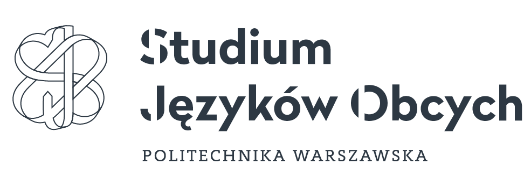 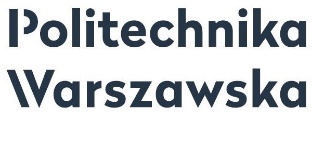       Warszawa, 06.02.2023 r.  INFORMACJA Z OTWARCIA OFERTDotyczy postępowania pn.:Dostawa podręczników do nauki języka angielskiego na potrzeby  Studium Języków Obcych PWznak sprawy: SJO/ZP/01/2023Zamawiający informuje, że w ww. postępowaniu, prowadzonym w trybie zapytania ofertowego  wpłynęły następujące oferty:………………………………………………………………………..…….Kierownik zamawiającego lub osoba upoważniona do podejmowania czynności w jego imieniuNr ofertyWykonawcaNIPCena (wartość brutto)1.GREGORJAN Paulina Kilian05-500 Łoziska, ul. Fabryczna 11123105747239401,252.POLANGLO sp. z o.o. 02-285 Warszawa ul. Szyszkowa 205272076913 756,763.POLANGLO sp. z o.o. 02-285 Warszawa ul. Szyszkowa 20527207691318022,474.EDU-KSIĄŻKA sp. z o.o.01-217 Warszawa, ul. Kolejowa15-175272523217 18062,875.HORYZONT S.C., PIOTR SYCAN, RENATA SYCAN93-324  Łódź, ul. Socjalna 5/2725184372219705,75